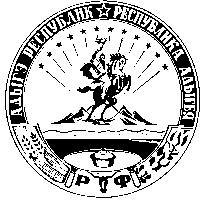 П О С Т А Н О В Л Е Н И ЕГЛАВЫ  МУНИЦИПАЛЬНОГО  ОБРАЗОВАНИЯ «ХАТУКАЙСКОЕ СЕЛЬСКОЕ ПОСЕЛЕНИЕ»от 12 января 2023 года №2а. ХатукайОб утверждении перечня объектов на 2023 год подлежащих передаче в концессию В соответствии с Федеральным законом от 21 июля 2005 года N 115-ФЗ "О концессионных соглашениях", Уставом муниципального образования "Хатукайское сельское поселение",ПОСТАНОВЛЯЮ:1. Утвердить перечень объектов на 2023 г. в отношении которых администрацией муниципального образования "Хатукайское сельское поселение" планируется заключение концессионных соглашений (согласно приложению).2. Настоящее постановление разместить на официальном сайте Российской Федерации для размещения информации о проведении торгов (www.torgi.ru) и на официальном сайте администрации муниципального образования "Хатукайское сельское поселение".3. Постановление вступает в силу с момента его подписания.4.Настоящее постановление обнародовать в соответствии с Уставом муниципального образования «Хатукайское сельское поселение»	                     5. Контроль за исполнением настоящего постановления оставляю за собой.Глава муниципального образования 						«Хатукайское сельское поселение»		                                  З.А. ЖуковПриложение к постановлению Главы МО «Хатукайское сельское поселение» от 12.01.2023г. №2Перечень
объектов муниципального образования "Хатукайское сельское поселение" в отношении которых планируется заключение концессионных соглашений в 2023 году№НаименованиеГод завершения строительстваХарактеристики (протяженность, глубина, площадь, марка)Материал1Водонапорная башня, а. Хатукай, ул. 60 лет Октября, башни Рожновского1972г.объем-25 м3Сталь2Водонапорная башня,                 а. Хатукай, ул. Восточная, башни Рожновского1974г.объем-25м3Сталь3Водонапорная башня,                 а. Хатукай ул. Шовгенова, башни Рожновского1968г.объем-50 м3Сталь4Водонапорная башня, а. Хатукай ул. Буденного, башни Рожновского1989г.объем - 50 м3Сталь5Водопроводные сети а. Хатукай ул. ДружбыКадастровый номер 01:03:0000000:9211979г.2,349 кв.м.Сталь6Сети водоснабжения, а. Хатукай,  ул. Восточная, ул. Мира1970г.1,940кмСталь7Водопроводные сети а. Хатукай ул. 60 лет ОктябряКадастровый номер 01:03:0000000:9131976г.2,999 кв.м.Сталь8Водопроводные сети а. Хатукай ул. Пионерская1981г.0,493кмСталь9Скважина, а. Хатукай, ул. Буденного1989г.111 м -  глубина,Сталь10Скважина, а. Хатукай, ул. Школьная1974г.253 м - глубина,Сталь11Скважина, а. Хатукай, ул. Дружбы1972г.169 м – глубина,Сталь12Скважина, а. Хатукай, ул. Шовгенова1968г.141 м - глубина-Сталь13Водопроводные сети (аул Хатукай)1976г.2800Сталь14Котел наружного размещения, а. Хатукай, ул. Первомайская, 42019г.КСУВ-100Сталь15Котел наружного размещения, а. Хатукай, ул. Первомайская, 132019г.КСУВ-100Сталь16Котел наружного размещения, а.  Хатукай, ул. Первомайская, 152019г.КСУВ-100Сталь17Котел наружного размещения, а. Хатукай, ул. Южная, 142019г.КСУВ-100Сталь18Котел наружного размещения, а. Хатукай, ул. Южная,162019г.КСУВ-100Сталь19Котел наружного размещения, а. Хатукай, ул. Первомйская,42021г.КСУВ-50Сталь20Котел наружного размещения, а. Хатукай, ул. Первомайская,132021г.КСУВ-50Сталь21Котел наружного размещения, а. Хатукай, ул. Первомайская 152021г.КСУВ-50Сталь22Котел наружного размещения, а. Хатукай, ул. Южная,142021г.КСУВ-50Сталь23Котел наружного размещения, а. Хатукай, ул. Южная,162021г.КСУВ-50Сталь